
Собрание  представителей сельского поселения Артюшкино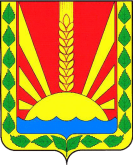 муниципального района Шенталинский Самарской  области________________________________________________________________________________________________________________село Артюшкино,   ул. Советская, 61тел. (8-84652)47-5-10e-mail: artyushkino@shentala.su   http://www artyushkino.shentala.suРЕШЕНИЕ от 29 марта 2021г. 									№ 30 О внесении изменений в Положение о бюджетном устройстве и бюджетном процессе в сельском поселении Артюшкиномуниципального района Шенталинский Самарской областиРассмотрев протест прокуратуры Шенталинского района Самарской области от 26.02.2021 г. № 07-03-2021/ Прдп90-21-120360044, в целях приведения о бюджетном устройстве и бюджетном процессе в сельском поселении Артюшкино муниципального района Шенталинский Самарской области в соответствие с действующим законодательством, Собрание представителей сельского поселения Артюшкино муниципального района Шенталинский Самарской области РЕШИЛО:Внести в Положение о бюджетном устройстве и бюджетном процессе в сельском поселении Артюшкино муниципального района Шенталинский Самарской области, утвержденное решением Собрания представителей сельского поселения Артюшкино муниципального района Шенталинский Самарской области от 28.09.2018 г.  № 122/1 «Об утверждении  Положения о бюджетном устройстве и бюджетном процессе в сельском поселении Артюшкино муниципального района Шенталинский Самарской области» следующие изменения:Дополнить статьёй 15.1 следующего содержания:« Статья 15.1. Планирование бюджетных ассигнований.Планирование бюджетных ассигнований осуществляется в порядке и в соответствии с методикой, устанавливаемой финансовым органом поселения, раздельно на исполнение действующих и принимаемых обязательств.Под бюджетными ассигнованиями на исполнение действующих расходных обязательств понимаются ассигнования, состав и (или) объем которых обусловлены законами, нормативными правовыми актами (муниципальными правовыми актами), договорами и соглашениями, не предлагаемыми (не планируемыми) к изменению в текущем финансовом году, в очередном финансовом году или в плановом периоде, к признанию утратившими силу либо к изменению с увеличением объема бюджетных ассигнований, предусмотренного на исполнение соответствующих обязательств в текущем финансовом году, включая договоры и соглашения, заключенные (подлежащие заключению) получателями бюджетных средств во исполнение указанных законов и нормативных правовых актов (муниципальных правовых актов).Под бюджетными ассигнованиями на исполнение принимаемых обязательств понимаются ассигнования, состав и (или) объем которых обусловлены законами, нормативными правовыми актами (муниципальными правовыми актами), договорами и соглашениями, предлагаемыми (планируемыми) к принятию или изменению в текущем финансовом году, в очередном финансовом году или в плановом периоде, к принятию либо к изменению с увеличением объема бюджетных ассигнований, предусмотренного на исполнение соответствующих обязательств в текущем финансовом году, включая договоры и соглашения, подлежащие заключению получателями бюджетных средств во исполнение указанных законов и нормативных правовых актов (муниципальных правовых актов).2. Планирование бюджетных ассигнований на оказание муниципальных услуг (выполнение работ) бюджетными и автономными учреждениями осуществляется с учетом муниципального задания на очередной финансовый год (очередной финансовый год и плановый период), а также его выполнения в отчетном финансовом году и текущем финансовом году.».2. Опубликовать настоящее решение в газете «Вестник поселения Артюшкино».3. Настоящее Решение вступает в силу со дня его официального опубликования.Председатель Собрания представителей сельского поселения Артюшкиномуниципального района Шенталинский					О.Г.ГригорьевГлава сельского поселения Артюшкиномуниципального района Шенталинский 					Л.И.Панина 